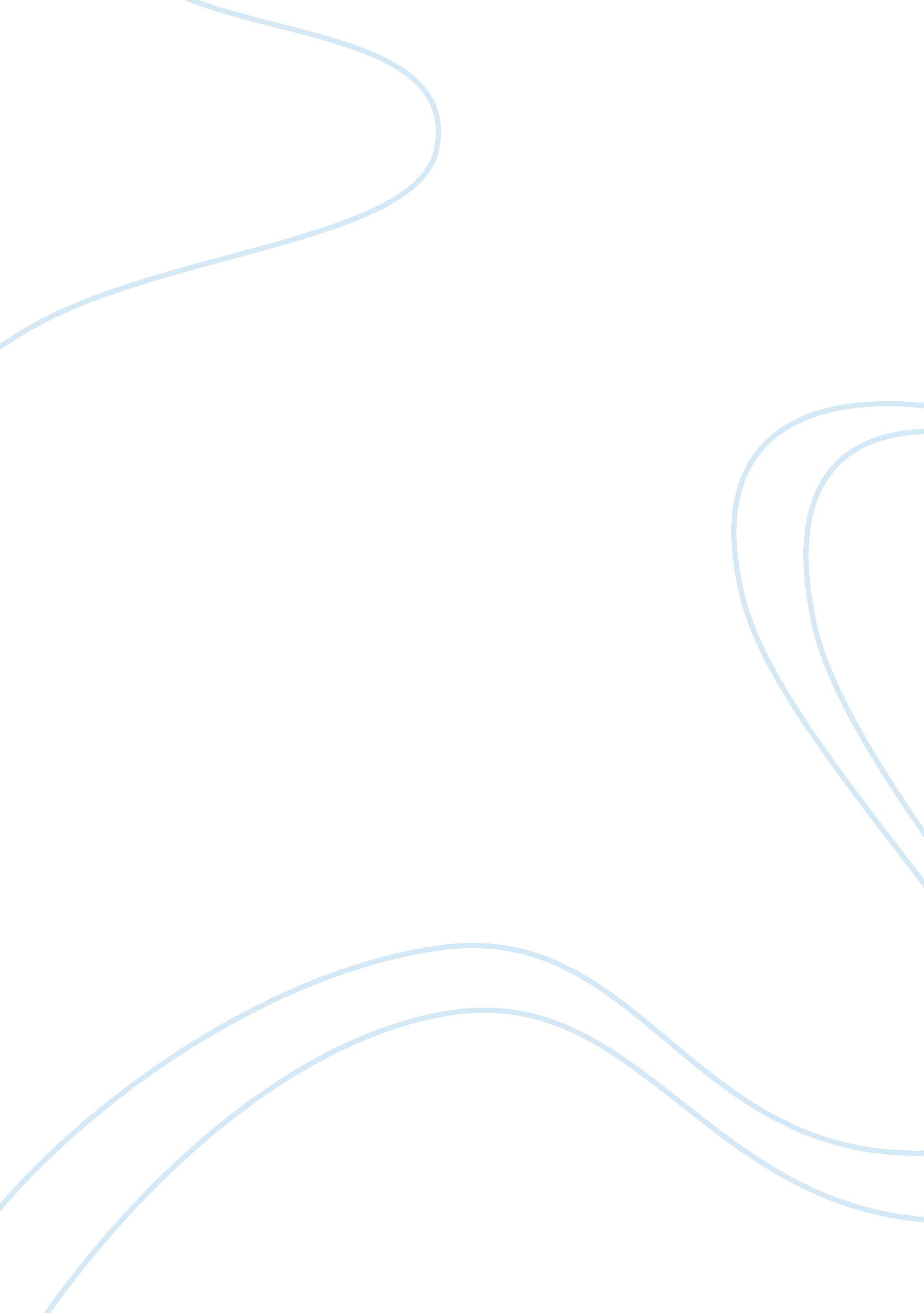 Analysis of wikipedia project ( jason statham )Linguistics, English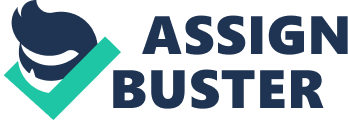 Jason Statham: http en. wikipedia. org/wiki/Jason_Statham Jason Statham is of such significance because of the fame thatis attached to him. Being an actors, martial artist, a producer and a diver, he has received such worldwide recognition and everyone is interested in searching more about him, therefore, he gains he merits of being included Wikipedia (Zimmerman 132). 
The different sections would be on his childhood life, his education, and his career, how he has influenced media, his personal life, the films he has featured in, and the references used in citing the article (Cruze 63). 
The type of images that I would include in the article are images such as Jason Statham on action when he is acting, when he is having his life out of his career or job, as a child, and images of films that he has featured in recently. Images of Jason Statham posing with his fans could also be included in the article. 
The part of the article that could be controversial is on his personal life. Most individuals know that actors and the famous people have personal lives that are questionable. Therefore, portraying him as a man who is consistent on whom he dates and his marriage life would be controversial with what the public expects. 
I would verify the information on the article from journal articles that have already been written about him, from biographies that exists, and books that are about Jason Statham. In addition, some of the information could be verified from the internet since there is a lot of information on him in different websites. 
The entry of information is not very long and it is neither surprising. The length is normal since most of the articles explain on the life of Jason Statham as an actor and a social being. The entry has been divided into subtopics such as Jason Statham’s early life, career, and his influence on media, his personal life, filmography, references, and the external links to the article. The article was last updated on 29 October 2014. The information that seems to be the most recent is on his personal life since it has information on who he is currently dating. There is also current information on the expendables 3 film he has recently acted. In addition, there is information on what he will act in 2015 (Messer 38). 
There is visual information in form of photos and tables. There are photos of Jason Statham in various places. The table gives information on the films he has featured in and the roles he played in each of them. The photos allow the reader to know Jason Statham while the table helps the reader know the films where he has acted band the role he played in them. 
The information that I found very enlightening is on his early childhood where he chose to be in martial arts instead of following his father’s career. The information is up to date and all the aspects on Jason in the article are complete. The topics and subtopics are well organized and the most emphasized aspect is Jason’s career. There are no aspects that have been de-emphasized or that have not been adequately reflected on. The images selected complement the text and they emphasize on his career. The entry is well sourced and al the comments that need to be cited have been cited. 
The article is important for anyone who is willing to learn more about Jason. It is useful in writing a biography on Jason Statham. The article maintains a neutral point of view by not taking sides on which part of Jason’s life they support or not support. 
Works Cited 
Cruz, Gilbert. " Q&A Jason Statham." Time International (South Pacific Edition) 177. 5 (2011): 
63. 
Messer, Lesley. " Talking Action with… Jason Statham." People 76. 13 (2011): 38. 
Zimmerman, Mike. " Jason Statham and the Ever-Evolving Workout. (Cover Story)." Mens 
Health 21. 2 (2006): 122-125. 